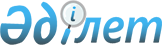 О внесении изменения и дополнения в постановление акимата Павлодарской области от 10 февраля 2014 года № 20/2 "Об утверждении Положения о государственном учреждении "Управление строительства, пассажирского транспорта и автомобильных дорог Павлодарской области"
					
			Утративший силу
			
			
		
					Постановление акимата Павлодарской области от 26 августа 2014 года № 280/8. Зарегистрировано Департаментом юстиции Павлодарской области 16 сентября 2014 года № 4023. Утратило силу постановлением акимата Павлодарской области от 26 июня 2017 года № 179/3 (вводится в действие по истечении десяти календарных дней после дня его первого официального опубликования)
      Сноска. Утратило силу постановлением акимата Павлодарской области от 26.06.2017 № 179/3 (вводится в действие по истечении десяти календарных дней после дня его первого официального опубликования).
      В соответствии с Законом Республики Казахстан от 23 января 2001 года "О местном государственном управлении и самоуправлении в Республике Казахстан", Законом Республики Казахстан от 1 марта 2011 года "О государственном имуществе", Указом Президента Республики Казахстан от 29 октября 2012 года № 410 "Об утверждении Типового положения государственного органа Республики Казахстан" акимат Павлодарской области ПОСТАНОВЛЯЕТ:
      1. Внести в постановление акимата Павлодарской области от 10 февраля 2014 года № 20/2 "Об утверждении Положения о государственном учреждении "Управление строительства, пассажирского транспорта и автомобильных дорог Павлодарской области" (зарегистрировано в Реестре государственной регистрации нормативных правовых актов за № 3711, опубликовано 27 февраля 2014 года в газете "Звезда Прииртышья", 27 февраля 2014 года в газете "Сарыарқа самалы") следующее изменение и дополнение:
      подпункт 11) пункта 20 изложить в новой редакции:
      "11) осуществление прав владения и пользования государственным пакетом акций акционерных обществ и долями участия в товариществах с ограниченной ответственностью, субъекта права государственных юридических лиц, в случаях, предусмотренных актами акимата и акима области, иными нормативными правовыми актами, в том числе принятие решений в отношении них, аналогично компетенции уполномоченных органов соответствующей отрасли;";
      после раздела 5 дополнить текстом следующего содержания:
      "Перечень организаций, находящихся в ведении государственного учреждения "Управление строительства, пассажирского транспорта и автомобильных дорог Павлодарской области":
      1) Товарищество с ограниченной ответственностью "Сапаржай Павлодар";
      2) Товарищество с ограниченной ответственностью "Павлодарвокзалсервис".".
      2. Государственному учреждению "Управление строительства, пассажирского транспорта и автомобильных дорог Павлодарской области" в установленном законодательством порядке обеспечить:
      государственную регистрацию настоящего постановления в территориальном органе юстиции;
      в течение десяти календарных дней после государственной регистрации настоящего постановления в территориальном органе юстиции направление на официальное опубликование в средствах массовой информации и информационно-правовой системе "Әділет".
      3. Контроль за выполнением настоящего постановления возложить на первого заместителя акима области Турганова Д.Н.
      4. Настоящее постановление вводится в действие со дня его первого официального опубликования.
					© 2012. РГП на ПХВ «Институт законодательства и правовой информации Республики Казахстан» Министерства юстиции Республики Казахстан
				
      Аким области

К. Бозумбаев
